Внутренний входящий мониторинг  по биологииФ.И._____________________________________Класс___________________________Выбери один правильный ответ:1. К наукам о природе относится?математика             биология                     история              литература2. Укажите объект живой природы:камень                  планета        человек        Луна3. Растения, Бактерии, Грибы, Животные – это…государства         царства                      сообщества            виды4. Определите растение лесакувшинка белая   кубышка желтая     ландыш майский    рогоз5. Какие животные НЕ характерны для зоны тундры:песец    бурый медведь      соболь     филин6. Покажи стрелками и подпиши на рисунке части растения: корень, стебель, лист и цветок.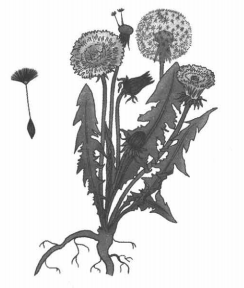 Внутренний входящий мониторинг  по биологииФ.И._____________________________________Класс___________________________Выбери один правильный ответ:1. К наукам о природе относится?математика             биология                     история              литература2. Укажите объект живой природы:камень                  планета        человек        Луна3. Растения, Бактерии, Грибы, Животные – это…государства         царства                      сообщества            виды4. Определите растение лесакувшинка белая   кубышка желтая     ландыш майский    рогоз5. Какие животные НЕ характерны для зоны тундры:песец    бурый медведь      соболь     филин6. Покажи стрелками и подпиши на рисунке части растения: корень, стебель, лист и цветок.7.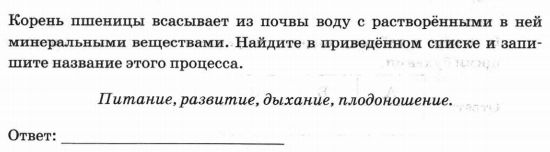 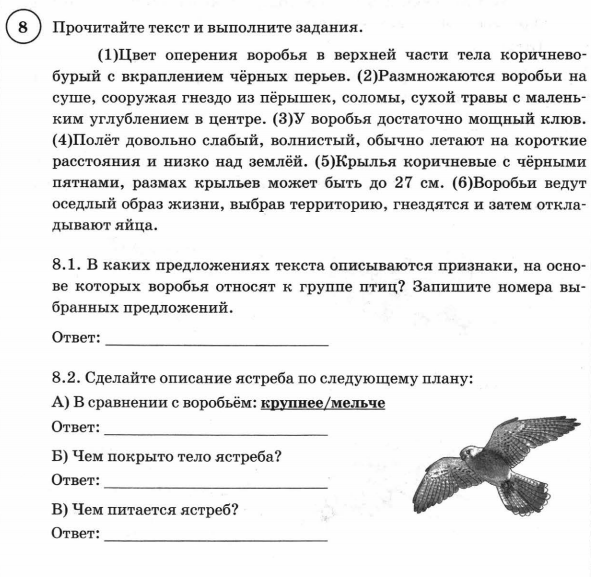 7.